РЕСПУБЛИКА АДЫГЕЯ				     АДЫГЭ РЕСПУБЛИКЭМ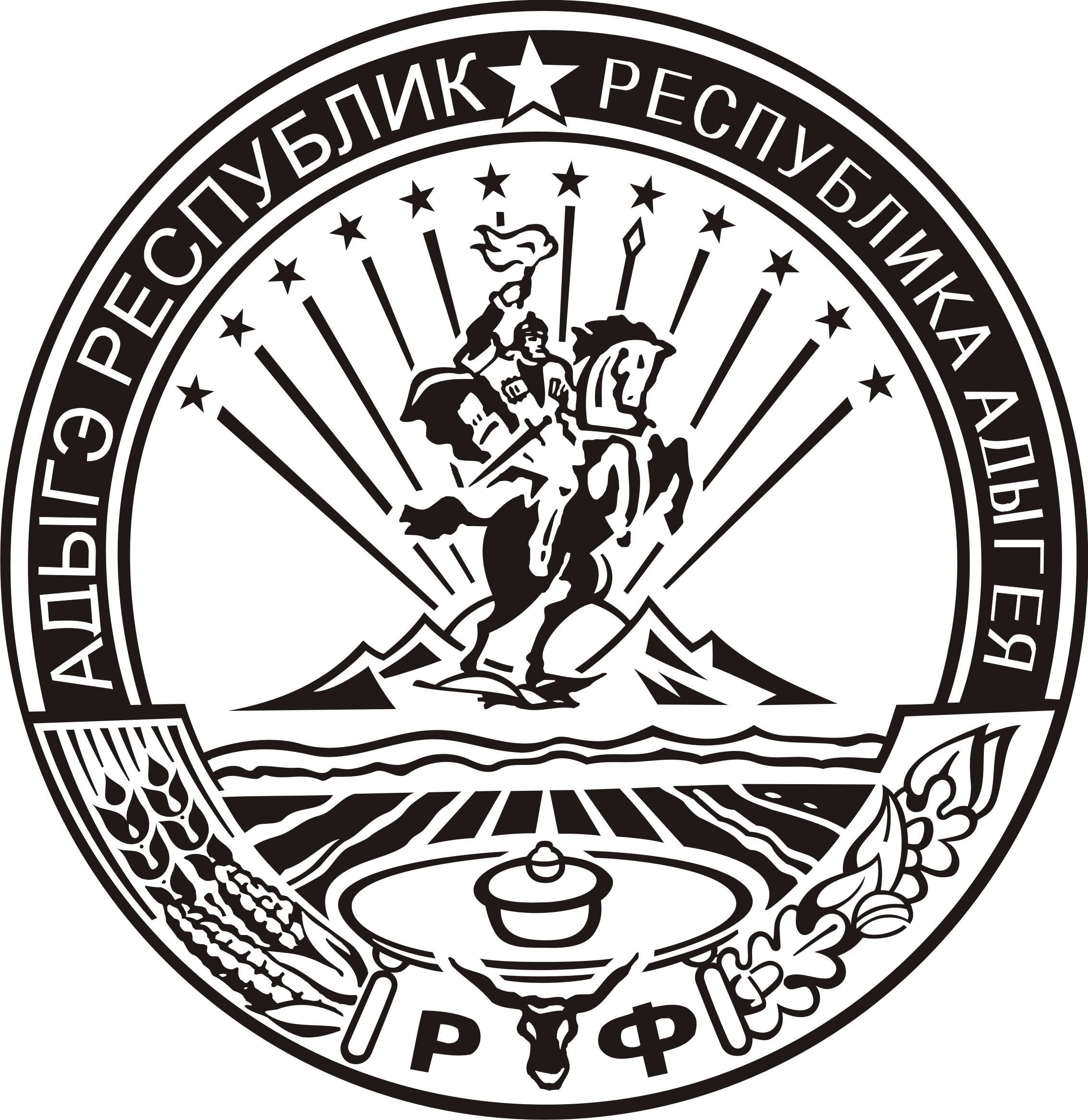 ПОС Т А Н О В Л Е Н И Е                                                        от «     »                2023  г. №          ст.ДондуковскаяО внесении изменений в   план-график размещения заказов на поставки  товаров, выполнение работ, оказание услуг для нужд заказчиков.
          В соответствии с  Федеральным законом от 05.04.2013г. N 44-ФЗ «О контрактной системе в сфере закупок товаров, работ, услуг для обеспечения государственных и муниципальных нужд», руководствуясь Постановлением Правительства РФ от 30 сентября 2019г. № 1279 «О планах-графиках закупок и о признании утратившими силу отдельных решений Правительства Российской Федерации» :          П О С Т А Н О В Л Я Ю:1. Внести изменения в План-график закупок товаров, работ, услуг для обеспечения нужд муниципального образования «Дондуковское сельское поселение» на 2023 год, утвержденный Постановлением от 12.01.2023г. №3 на основании Уведомления №02-16/75/1 от 05.04.2023г. по расчетам между бюджетами. 2. Обеспечить размещение изменений в План-график в единой информационной системе в сфере закупок.3. Постановление вступает в силу со дня его подписания.4. Контроль за исполнением настоящего постановления возложить на руководителя финансово-экономического отдела администрации муниципального образования  «Дондуковское сельское поселение».Глава муниципального образования«Дондуковское сельское поселение»                                                        Н.Н.Бровин                             